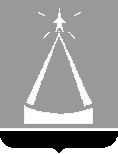 СОВЕТ ДЕПУТАТОВГОРОДСКОГО ОКРУГА ЛЫТКАРИНОРЕШЕНИЕ11.11.2021 № 156/20г.о. ЛыткариноО внесении изменений в решение Совета депутатов городского округа Лыткарино Московской области от 20.05.2021 № 103/14 «О нормативе стоимости одного квадратного метра общей площади жилья по городскому округу Лыткарино для реализации мероприятия по обеспечению жильёммолодых семей в 2022 году»В соответствии с мероприятием по обеспечению жильем молодых семей ведомственной целевой программы «Оказание государственной поддержки гражданам в обеспечении жильем и оплате жилищно-коммунальных услуг» государственной программы Российской Федерации «Обеспечение доступным и комфортным жильем и коммунальными услугами граждан Российской Федерации», утверждённой постановлением Правительства Российской Федерации от 30.12.2017 № 1710, подпрограммой «Обеспечение жильем молодых семей» государственной программы Московской области «Жилище» на 2017-2027 годы, утверждённой постановлением Правительства Московской области от 25.10.2016 № 790/39, подпрограммой «Обеспечение жильем молодых семей» муниципальной программы «Жилище» на 2020-2024 годы, утверждённой постановлением главы городского округа Лыткарино от 31.10.2019 № 837-п, приказом Министерства строительства и жилищно-коммунального хозяйства Российской Федерации от 28.09.2021 № 699/пр 
«О показателях средней рыночной стоимости одного квадратного метра общей площади жилого помещения по субъектам Российской Федерации на IV квартал 2021 года», в целях формирования списка молодых семей-претендентов на получение социальных выплат на приобретение жилого помещения или создание объекта индивидуального жилищного строительства в 2022 году, Совет депутатов городского округа Лыткарино Московской областиРЕШИЛ:1. Внести изменения в решение Совета депутатов городского округа Лыткарино Московской области от 20.05.2021 № 103/14 «О нормативе стоимости одного квадратного метра общей площади жилья по городскому округу Лыткарино для реализации мероприятия по обеспечению жильём молодых семей в 2022 году», изложив  п. 1 решения в следующей редакции:«1. Установить норматив стоимости одного квадратного метра общей площади жилья по городскому округу Лыткарино для расчёта размера социальных выплат на приобретение жилого помещения или строительство индивидуального жилого дома молодыми семьями, включенными в список на получение социальных выплат в 2022 году, в размере 74 745 (семьдесят четыре тысячи семьсот сорок пять) рублей.».2. Опубликовать настоящее решение в установленном порядке и разместить на официальном сайте городского округа Лыткарино в сети «Интернет».Председатель Совета депутатовгородского округа Лыткарино                                                              Е.В. Серёгин 